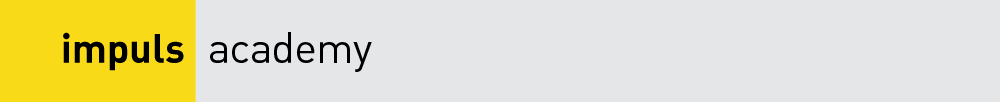 Registration for impuls 2025 for COMPUTER MUSICIAN, SOUND ARTIST a.o.Please read conditions for registration (www.impuls.cc / Academy 2025 / Conditions) and fill in: □ Male / □ Female / □ Other First name: Last name:Street/Nr.:Postcode/City:Country:Email:Homepage/Links to relevant recordings:Phone (+ country + area code):Mobile (+ country + area code):Date of birth (day/month/year):Nationality:Language(s):Current occupation:Current compositional/musical activities:Brief description of compositional/musical education:PLEASE CHOOSE:□ I hereby register as □ Computer Musician / □ Sound Artist □ _______________________________(other term if preferred) for the impuls Academy 2025 and want to apply for:Speculative Sound Synthesis. Special Program with Luc Döbereiner, Ji Youn Kang, David Pirrò and Leonie Strecker, running from 17.2.-23.2.2025: □ Group A□ Group BInformation on this program can be found on our website: https://www.impuls.cc/academy-2025/special-programsPlease note: no payment of Registration Fee until acceptance/selection for this Special is made (end of October 2024). Only on selection a payment of both Registration and Academy fee will be due:I choose:□ Regular Payment: Registration fee € 100,-* + € 182,- 
(total € 282,- / * Registration fee due to right away on acceptance + Academy fee due by November 15th, 2024 at the latest)□ Late Payment: Registration fee € 100,-* + € 224,-(total € 324,- / * Registration fee due on acceptance + Academy fee due by January  15th, 2025 at the latest)In case you want to prolong your stay until 1.3.2025, the Academy fee will be calculated accordingly. OR□ I hereby register as □ Computer Musician / □ Sound Artist / □ _______________________________(other term if preferred) for the impuls Academy 2025 and want to join as regular participants (17.2.-28.2.2025).I am also interested to take part in the following Special Program(s) (please use title(s) as given on homepage / you may also express you interest later on):____________________________________________________________________________________________________________________________________________I choose:□ Early Payment: Registration fee € 100,-* + Academy fee € 250,- 
(total € 350,- / * Registration fee due on acceptance + Academy fee due by September 15th, 2024 at the latest) □ Regular Payment: Registration fee € 100,-* + € 310,- 
(total € 410,- / * Registration fee due on acceptance + Academy fee due by November 15th, 2024 at the latest)□ Late Payment: Registration fee € 100,-* + € 380,-(total € 480,- / * Registration fee due on acceptance + Academy fee due by January  15th, 2025 at the latest)PLEASE NOTE that IN ADDITION TO THE ACADEMY FEE (different price-categories as mentioned above, depending on when you cover it) the REGISTRATION FEE* of € 100.- is due as soon as you have been accepted as participant of the impuls Academy 2025. This registration fee is a non-refundable, obligatory fee and has to be paid right away on acceptance to the Account of impuls: impuls . Verein zur Vermittlung zeitgenössischer Musik, Brandhofgasse 21, 8010 Graz, Austria, Europe: IBAN = AT61 1200 0502 8538 6701 / BIC = BKAUATWW. 
Address: Bank Austria Creditanstalt, Rothschildplatz 1, 1020 Wien, Austria, EuropePlease ALWAYS put your FULL NAME / NAME of PARTICIPANT on the transfer form! Please also note that any sort of bank charges incurring (like for international transfer or exchange rates) have to be covered by the person registrating, and payment of fees is only possible through bank transfer.Where did you learn about the impuls Academy? (impuls Homepage, personal recommendation from…, etc):_____________________________I hereby agree, that recordings and photos will be made at the impuls Academy (in case of usage by impuls for documentation/archives, homepage, press etc.).I hereby agree, that my name and contact will be made available to all impuls participants 2025 and the coaches for preparation of the Academy and also the recordings and photos made at impuls can be shared within this group (for private use only!).I hereby agree that the impuls newsletter will be sent to me in future for further information (unless unsubscribed).I agree that all the data supplied by me, may be stored by impuls unless revoked and may also be used by impuls for the handling of impuls 2025 and for any further means of mutual interest.I hereby agree to the conditions for the impuls Academy 2025 as stated at www.impuls.ccDate, Name/SignaturePlease email registration form signedas well as curriculum vitae and list of compositions, projects, performances … (as pdf) and furthermore, if you wish, also links and further infos (such as relevant recordings, musicians and formations you have worked with, projects in planning etc.)to office@impuls.ccsubject: Composer-registration for impuls . International Ensemble and Composers Academy 2025 